        Üniversitemiz Bilgi İşlem Daire Başkanlığı Kurum bünyesinde yer alan BURSA ULUDAĞ ÜNİVERSİTESİ MICROSOFT EĞİTİM ÇÖZÜMLERİ ÜYELİK ANLAŞMASIPiyasa fiyat araştırması işi için teklifler 13/09/2023 tarih ve saat 17:00 ye kadar U.Ü. Rektörlüğü Bilgi İşlem Daire Başkanlığına elden teslim edileceği gibi posta yoluyla da gönderilebilir. (Not: Fax ile gönderilen teklifler geçerli sayılmayacaktır.)Teklif mektubu imzalı ve kaşeli olmalıdır.Teklifin hangi tarihe kadar geçerli olduğu belirtilmelidir.Sipariş sonrasında mal/hizmetin kaç günde teslim edileceği belirtilmelidir.Teklif mektubuna dosya numarası yazılmalıdır.Kısmi teklif verilmeyecektir.Mal/Hizmetle ilgili her türlü giderler (Montaj, nakliye, sigorta, vergi, vb.) tedarikçiye aittir.Teklifler KDV hariç olarak TL cinsinden verilmelidir. (TL cinsinden verilmeyen teklifler değerlendirmeye alınmayacaktır.)Mal/Hizmet ile ilgili Garanti verilmelidir. (4077 sayılı Tüketici Korunması hakkında kanun ve ilgili mevzuat gereği)Teklifler sıra numaralarına göre verilecektir.Sipariş edilen mal/hizmetin teklifte  belirtilen tarihe kadar teslim edilmesi , belirtilen tarihten  sonra  teslim edilmek istenilmesi  halinde idare tarafından mal/hizmetin kabulü yapılmayacaktır.Aşağıda idare tarafından standart hale getirilen teklif mektubu eksiksiz doldurulup gönderilmesi ve teknik şartnamenin kaşeli imzalı olması halinde geçerli sayılacaktır.Adres: Uludağ Üniversitesi Rektörlüğü – Bilgi İşlem Daire Başkanlığı Görükle Kampusü 16059 Nilüfer / BURSA      Tel     :  (0224) 294 05 00                  Fax    : (0224) 294 05 01TEKLİF MEKTUBUULUDAĞ ÜNİVERSİTESİ REKTÖRLÜĞÜBİLGİ İŞLEM DAİRE BAŞKANLIĞINA									             Tarih: …./…./20231- Yukarıda belirtilen ( …… Kalem ) mal/hizmet alımına ait teklifimizi KDV hariç ……………….. TL bedel karşılığında vermeyi kabul ve taahhüt ediyorum/ediyoruz. 2-Teklifimiz  …./…./2023  tarihine  kadar geçerlidir.3-Söz konusu mal/hizmet idarece tarafımıza sipariş verilmesinden sonra ……………. takvim günü içerisinde teslim edilecektir.4- 4077 Sayılı Tüketici Koruması hakkında kanun ve ilgili mevzuat hükümlerini kabul ediyor, mal/hizmet için ……. (gün/ay/yıl) garanti taahhüt ediyorum.5- Teklifimizin kabul edilmesi halinde sipariş yazısının, yukarıda yer alan;   Elektronik posta adresime veya faks numarama tebligat yapılmasını kabul ediyorum.  Elektronik posta adresime veya faks numarama tebligat yapılmasını kabul etmiyorum.    Teklif veren istekli kabul ettiği seçeneği yazacaktır. Teklif Vermeye Yetkili Kişinin; Adı ve Soyadı: İmzası: Firma KaşeYÜKSEK ÖĞRETİM KURUMLARI BURSA ULUDAĞ ÜNİVERSİTESİMICROSOFT EĞİTİM ÇÖZÜMLERİ ÜYELİK ANLAŞMASITEKNİK ŞARTNAMEKONU, AMAÇ VE KAPSAM Konu: Bursa Uludağ Üniversitesi (Bundan sonra “Kurum” olarak anılacaktır.) kullanılmakta olan Microsoft yazılımlarının sürüm yükseltmesinin Microsoft Eğitim Çözümleri Anlaşması kapsamında yıllık kullanım hakkının verilmesini konu alır.Amaç: Kurumda kullanılan mevcut masaüstü bilgisayar, dizüstü bilgisayar ve tablet bilgisayarda kullanılacak olan işletim sistemi, ofis uygulamaları ve kullanıcı erişim yazılımlarına ait lisansları birbiri ile uyumlu çalışacak şekilde tedarik etmek, anlaşmaya dahil edilen lisansları yazılım güvencesi süresi boyunca güncellemelerini yapmaktır.Kapsam: Bu teknik şartname, Microsoft Eğitim Çözümleri Üyelik Anlaşması tedarik edilecek lisansların ve anlaşma yapısının özelliklerini kapsar.TANIMLARYazılım Lisansı: Yazılımı çalıştırmak için verilen yasal haktır.  Microsoft Eğitim Çözümleri Üyelik Anlaşması: Eğitim kurumlarına, program koşullarına göre lisans kullanım hakkı veren yıllık “Lisans” ve “Yazılım Güvencesi” anlaşmasıdır. (Bundan sonra Üyelik Anlaşması olarak anılacaktır)Yazılım Güvencesi: Üyelik Anlaşmasına dahil edilen ürün lisanslarının çıkarılacak en son sürümünü, güvencenin geçerli olduğu süre içerisinde ek ücret ödemeden kullanma hakkıdır. İSTEK VE ÖZELLİKLERÜyelik Anlaşması kapsamında aşağıdaki istekler karşılanacaktır.Bursa Uludağ Üniversitesi Rektörlüğü adına açılacak Üyelik Anlaşması numarası altında Kurum, anlaşmaya dahil ettiği ürün lisanslarını Microsoft Toplu Lisanslama Servis Merkezinden (OVS-ES anlaşma tipi için VLSC – Volume Licensing Service Center ve CSP anlaşma tipi için https://portal.office.com/ bundan sonra ‘VLSC/portal.office.com’ olarak anılacaktır.) takip edilebilecek, anlaşma açılış ve bitiş süresi, ürün detayları, adet bilgisi, ürün anahtarları, ürün indirme bağlantıları bu siteden yönetilecektir. Anlaşma Kurum adına kayıtlı olacaktır.Anlaşmayla birlikte ücretsiz olarak gelen aşağıdaki lisanslar siparişle birlikte geçilecektir.M365 A3 for Students Benefit		     		   –  32.000 Adet (CSP anlaşma ile)M365A5 for Students Benefit		       		 –  200 Adet (CSP anlaşma ile)M365AppsForEnterpriseOpen Students Benefit 	 –    8.000 Adet (OVS-ES anlaşma ile)İhaleyi alan firma, anlaşmanın geçerli olduğu süre içinde lisanslı ürünlerin kurulum ve aktivasyonları sırasında çıkabilecek sorunlara teknik destek sağlayacaktır. Destek birimine ait iletişim bilgileri teklif ile birlikte sunulmalıdır.Lisanslarda ve KMS lisans sunucusundaki KMS lisansında oluşabilecek sorunlarda İhaleyi alan firma uzaktan bağlantıyla ve/veya telefonda Türkçe destek verecektir.İhaleyi alan firma, anlaşmanın geçerli olduğu süre içinde lisansların kurum içerisindeki VLSC / KMS Sunucusuna yüklenmesi, kullanıma hazırlanması ve raporlarının alınması sırasında Kurum’a teknik destek sağlayacaktır. Destek birimine ait iletişim bilgileri teklif ile birlikte sunulmalıdır.İhaleyi alan Firma, ayrıca aşağıdaki konular için anlaşma süresi boyunca kuruma ücretsiz olarak teknik destek hizmeti verecektir.Azure Dev Tools for Teaching aktivasyon işlemleri.Office365 alt yapı kontrol ve lisansların tamamlanması, yüklenmesi.Office365 for Student Benefit aktivasyon işlemleri ve lisans atamaları.Öğrenciler için Office 365 kullanımı eğitimleri ve Microsoft Teams kurulum ve ders katılımları hk. Genel eğitim. (Teams üzerinden toplu konferans şeklinde 2 defa)Akademisyenler için Office365 kullanımı eğitimleri ve Microsoft Teams kurulum ve Sınıf açma ve Derslerin tanımlanması ve dikkat edilmesi gerekenler hk. genel eğitim. (Microsoft Teams üzerinden toplu konferans şeklinde 2 defa verilecek.)Microsoft Admin paneli kullanımı (lisansların atanması, silinmesi, değiştirilmesi, yetki tanımlama, toplu lisans atama ve silme vb.) hakkında kurum teknik personeline verilecek eğitim.İhaleyi alan firma aşağıdaki konularda Kurum teknik personeline eğitim ve destek verecektir.Yeni kayıt oluşturulan kullanıcılar varsayılan olarak Office 365 A1 for faculty/students lisansı ile lisanslanması durumunda bu kullanıcıların varsayılan olarak Office 365 A3 for faculty/students lisansı ile oluşmasını veya otomatik olarak bu lisanslara atama işlemini gerçekleştirecek script yazılması.Mezun olan öğrencilerin lisanslarını A3 lisansından A1 lisansına toplu olarak geçirme scripti yazılması.Mezun olan öğrencilerin Microsoft 365 hesaplarını toplu olarak silecek scriptin yazılmasıEmekli olmuş personelin A3 lisansından A1 lisansına toplu olarak geçirme scripti yazılması.Microsoft 365 A3 for Faculty lisansını aktif olarak kullananları listeleyen scriptin yazılmasıYapılacak lisans anlaşması Kasım 2023 tarihinden itibaren 1 (bir) yıl geçerli olacaktır.ANLAŞMAYA DAHİL EDİLECEK LİSANSLARİstenen ürün lisansları aşağıdaki gibidir.GARANTİ ŞARTLARIİhaleyi alan firma, anlaşmanın geçerli olduğu süre içinde lisans ürünlerini kurulum ve aktivasyonları sırasında çıkabilecek sorunlara teknik destek sağlayacaktır. İhaleyi alan firma, anlaşmanın geçerli olduğu süre içinde lisansların kurum içerisindeki VLSC/portal.office.com’de sunucusuna/adresine yüklenmesi, kullanıma hazırlanması ve raporların alınması sırasında Kurum’a teknik destek sağlayacaktır. Anlaşma kapsamındaki tüm ürünler yıllık olarak sipariş geçilecektir.KESİN KABULÜyelik Anlaşması kapsamındaki ürün kullanım hakları sözleşmenin imzalanmasını takiben 10 iş günü içerisinde açılacaktır. Anlaşma kapsamına dahil edilen yazılım lisansları kabulü, anlaşmanın VLSC/portal.office.com görüntülenen açılış tarihinden itibaren en geç 3 iş günü içerisinde yapılacaktır. Üyelik Anlaşması kapsamında alımı planlanan ürünler CSP ve OVS-ES anlaşma modeli olarak teslim edilecektir. Farklı bir anlaşma modeli ile yapılan teslimatlar kabul edilmeyecektir. Kabul aşamasında firma ürünleri istenen anlaşma modelinde teslim ettiğini belgeleyecektir.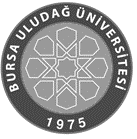 Satınalan BirimBilgi İşlem Daire BaşkanlığıBilgi İşlem Daire BaşkanlığıBilgi İşlem Daire BaşkanlığıTalep Eden BirimBİLGİ İŞLEM DAİRE BAŞKANLIĞIBİLGİ İŞLEM DAİRE BAŞKANLIĞIBİLGİ İŞLEM DAİRE BAŞKANLIĞITalep Eden Birim SorumlusuDosya Numarası2023-102023-102023-10Satınalma UsulüPiyasa fiyat araştırması Piyasa fiyat araştırması Piyasa fiyat araştırması Satınalma MemuruZafer CANTel : 0224 294 28 23-24Tel : 0224 294 28 23-24Satınalma MemuruZafer CANFax: 0224 294 05 01Fax: 0224 294 05 01Satınalma MemuruZafer CANE-mail:zafercan@uludag.edu.trE-mail:zafercan@uludag.edu.trSıra NoMal/Hizmet CinsiMal/Hizmet ÖzellikleriMiktarıDonanımDonanımDonanımDonanım1-MICROSOFT EĞİTİM ÇÖZÜMLERİ ÜYELİK ANLAŞMASITeknik Şartname12-3-4-5-6-7-8-9-Teklif Vermeye Yetkili Kişinin;Teklif Vermeye Yetkili Kişinin;Adı ve SoyadıFirma AdıAçık Tebligat AdresiVergi Dairesi ve Vergi NumarasıTelefon ve Fax NumarasıElektronik Posta Adresi	Teklife İlişkin Kurum Dosya Numarası:Teklife İlişkin Kurum Dosya Numarası:Sıra NoMal/Hizmet CinsiMiktarıBirim FiyatıToplam1-2-3-4-5-6-KDV’siz Genel Toplam (TL)KDV’siz Genel Toplam (TL)Ürün KoduÜrün AdıAdetAnlaşma tipiAAA-73019Microsoft 365 A3 for faculty800CSPAAA-73040Microsoft 365 A5 for faculty5CSPKW5-00359WINEDUperDVC ALNG UpgrdSAPk OLV E 1Y Acdmc Ent200OVS-ESHVH-00007O365EDUA3OpnFac ShrdSvr ALNG SubsVL OLV E 1Mth Acdmc AP200OVS-ES9EM-00294WinSvrSTDCore ALNG LicSAPk OLV 2Lic E 1Y Acdmc AP CoreLic80OVS-ES9EA-00314WinSvrDCCore ALNG LicSAPk OLV 2Lic E 1Y Acdmc AP CoreLic80OVS-ES7NQ-00050SQLSvrStdCore ALNG LicSAPk OLV 2Lic E 1Y Acdmc AP CoreLic5OVS-ES7JQ-00038SQLSvrEntCore ALNG LicSAPk OLV 2Lic E 1Y Acdmc AP CoreLic5OVS-ES